FORMULASI DAN EVALUASI  SEDIAAN SABUN SARI PEPAYA (Carica papaya L) SEBAGAI PELEMBABSKRIPSIOLEH :BJ. SUTRISNA
NPM. 182114005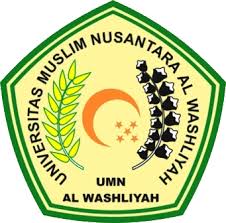 PROGRAM STUDI SARJANA FARMASIFAKULTAS FARMASIUNIVERSITAS MUSLIM NUSANTARA AL WASHLIYAHMEDAN2022FORMULASI DAN EVALUASI  SEDIAAN SABUN SARI PEPAYA (Carica papaya L) SEBAGAI PELEMBABSKRIPSIDiajukan untuk melengkapi dan memenuhi syarat-syarat untuk memperoleh GelarSarjana Farmasi pada Program Studi Sarjana Farmasi Fakultas Farmasi  Universitas Muslim Nusantara Alwashliyah OLEH :BJ. SUTRISNA
NPM. 182114005PROGRAM STUDI SARJANA FARMASIFAKULTAS FARMASIUNIVERSITAS MUSLIM NUSANTARA AL WASHLIYAHMEDAN2022